Supplementary Material Supplementary Figure 1. The mutation sites in the VH and VL regions compared with omalizumab (*represent mutation sites).Supplementary Table 1. Summary of biophysical and biological comparability assessment between L0H0 and omalizumab.Supplementary Figure 2. Free IgE suppression in cynomolgus monkeys.Supplementary Figure 1. The mutation sites in the VH and VL regions compared with omalizumab (*represent mutation sites). Compared with the sequence of omalizumab, two amino acids in the CDRs of omalizumab were removed to improve antibody stability (*in red), Meanwhile, seven murine amino acids in the framework region of omalizumab were replaced with human source to minimize the potential immunogenicity (*in black).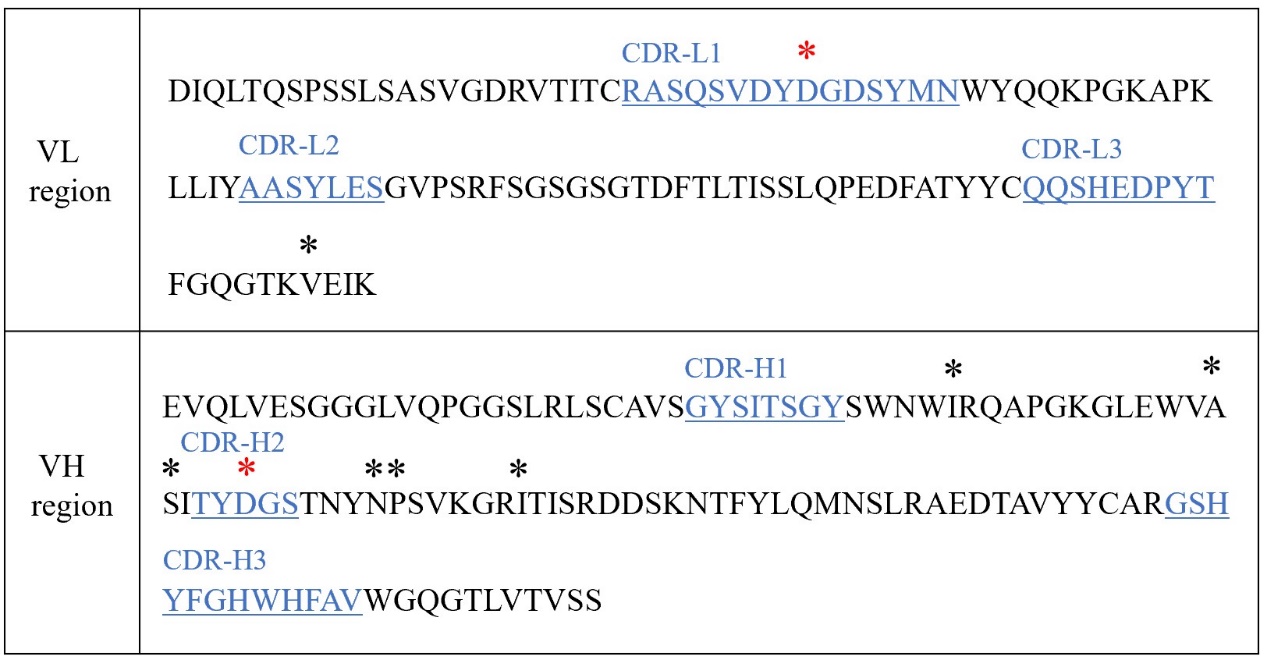 Supplementary Table 1. Summary of biophysical and biological comparability assessment between L0H0 and omalizumabSupplementary Figure 2. Free IgE suppression in cynomolgus monkeys. Cynomolgus monkeys received a single dose of 10 mg/kg test antibody via subcutaneous administration (n=3/group). Serum samples were collected at the following time points: pre-dose, 1,2, 3, 7, 10, 14, 21, 28, 35, and 42 days post dose. Serum concentrations of free IgE were measured by an ELISA method. Results were presented as mean ± SD (*P < 0.05, ns, no significance, performed by t-test).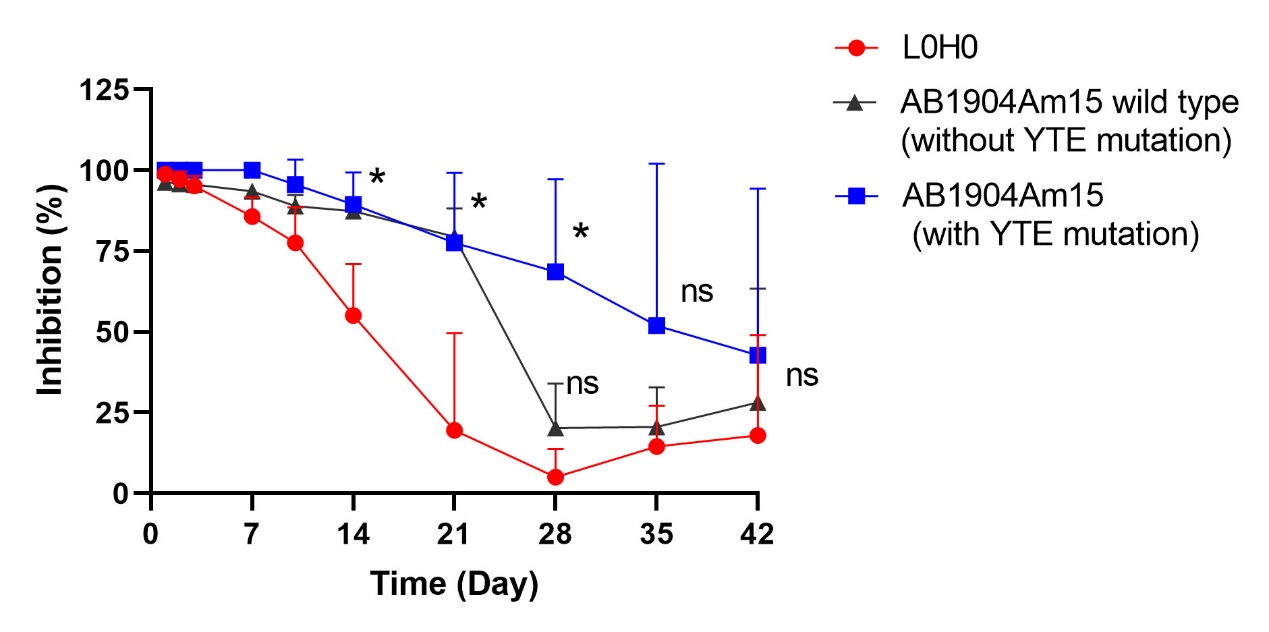 CategoryAssayAssaySample nameSample nameCategoryAssayAssayL0H0omalizumabBiophysical characteristicsSEC-HPLCMonomer (%) 99.799.6Biophysical characteristicsnrCE-SDSIgG (%)97.797.6Biophysical characteristicsrCE-SDSLC+HC (%)98.498.2Biophysical characteristicsDSFFab Tm (℃)88.588.0Biophysical characteristicsiCIEFpI value7.57.5Biophysical characteristicsCharge variants assay by iCIEFAcidic peaks (%)10.612.2Biophysical characteristicsCharge variants assay by iCIEFMain peak (%)80.679.3Biophysical characteristicsCharge variants assay by iCIEFBasic peaks (%)8.98.5Biological activityAffinity to IgE (nM)Affinity to IgE (nM)0.400.47Biological activityBlocking activity (nM)Blocking activity (nM)1.851.59Biological activityAffinity to FcRn (μM)Affinity to FcRn (μM)0.090.10